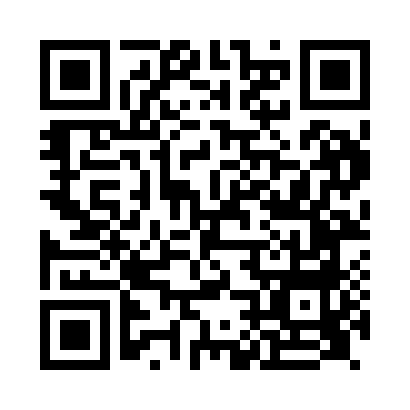 Prayer times for Hassocks, West Sussex, UKMon 1 Jul 2024 - Wed 31 Jul 2024High Latitude Method: Angle Based RulePrayer Calculation Method: Islamic Society of North AmericaAsar Calculation Method: HanafiPrayer times provided by https://www.salahtimes.comDateDayFajrSunriseDhuhrAsrMaghribIsha1Mon2:584:511:056:399:1811:112Tue2:584:521:056:399:1711:113Wed2:594:531:056:399:1711:114Thu2:594:531:056:399:1611:115Fri3:004:541:056:399:1611:106Sat3:004:551:056:399:1511:107Sun3:014:561:066:389:1511:108Mon3:014:571:066:389:1411:109Tue3:024:581:066:389:1311:1010Wed3:024:591:066:379:1311:0911Thu3:035:001:066:379:1211:0912Fri3:045:011:066:379:1111:0913Sat3:045:021:066:369:1011:0814Sun3:055:031:066:369:0911:0815Mon3:055:041:076:359:0811:0716Tue3:065:061:076:359:0711:0717Wed3:075:071:076:349:0611:0618Thu3:075:081:076:349:0511:0619Fri3:085:091:076:339:0411:0520Sat3:095:111:076:329:0311:0521Sun3:095:121:076:329:0211:0422Mon3:105:131:076:319:0011:0323Tue3:115:151:076:308:5911:0324Wed3:115:161:076:308:5811:0225Thu3:125:171:076:298:5611:0226Fri3:135:191:076:288:5511:0127Sat3:135:201:076:278:5311:0028Sun3:145:211:076:268:5210:5929Mon3:155:231:076:258:5010:5830Tue3:185:241:076:248:4910:5531Wed3:205:261:076:238:4710:52